Analyse d’une situation de travail par la démarche d’approche par le risqueStructure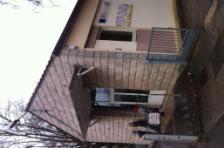 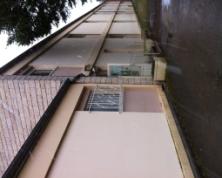 Situation de travailChristine, ATSEM à l’école maternelle Eiffel encadre les enfants de la petite section lors d’un atelier construction proposé par le professeur des élèves de la classe.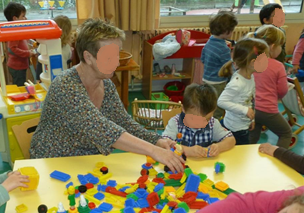 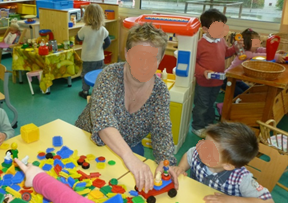 Recueil d’informationsChristine travaille 9 heures par jour (de 8h15 à 17h15) pendant l’année scolaire, un mois sur deux en été, une semaine sur deux pendant les petites vacances. Elle est toute la journée dans la classe et à la cantine le midi. Le soir, elle fait aussi du ménage (entretien des classes, des couloirs, du dortoir/salle de motricité).Elle est fatiguée en fin de journée, particulièrement en fin de semaine, surtout à cause des positions de travail pas adaptées à sa taille et du bruit continu (jeux des enfants, cris, pleurs…).Analyse de la situation Schéma du processus d’apparition des dommagesEstimer et évaluer les risquesEstimation de la gravité : Moyenne, le dommage amène à un arrêt de travailEstimation de la probabilité d’apparition : Probable, les activités sont répétitives sur une même journée et sur la semaine.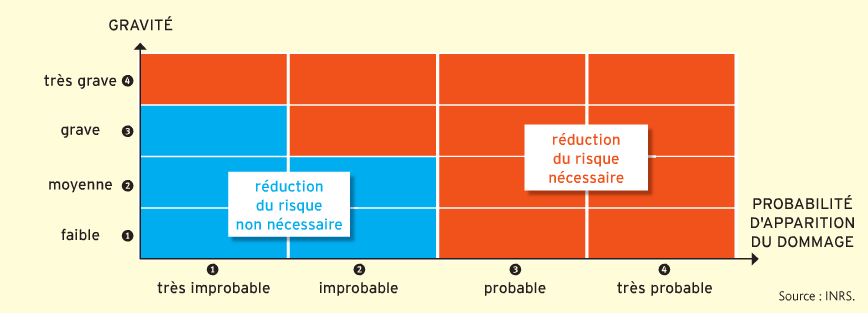 Le niveau de priorité est : Risque à traiter rapidementMesures de prévention hiérarchiséesPrévention intrinsèque : Réduire le temps d’activité en changeant d’atelier.Alterner les activités sur une journéePrévention individuelle : Tabourets à roulettes pour éviter les torsions, matériel ergonomique (ciseaux)Information et formation : Formation au PRAP.Qui exerce l’activité ?Christine, 55 ans, ATSEM, 30 ans d’ancienneté.Quelle est l’activité de l’opérateur ?Mettre en place les activités proposées par le professeur des écoles, encadrer et aider les enfants.Où est exercée l’activité ?Dans une école maternelle, dans la salle de classe.Présence des enfants en activité autour.Quand est exercée l’activité ?Tous les jours pendant le temps scolaire.Avec quoi ?Matériel adapté à l’usager (enfants de 3 à 6 ans) :- chaise taille enfant- table taille enfant